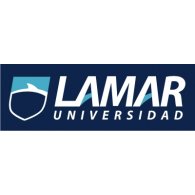 NOMBRE: Rodrigo Manuel Moran ZuñigaMateria: Habilidad Verbal GRADO Y GRUPO: 6-ANOMBRE DE LA ACTIVIDAD: actividad preliminar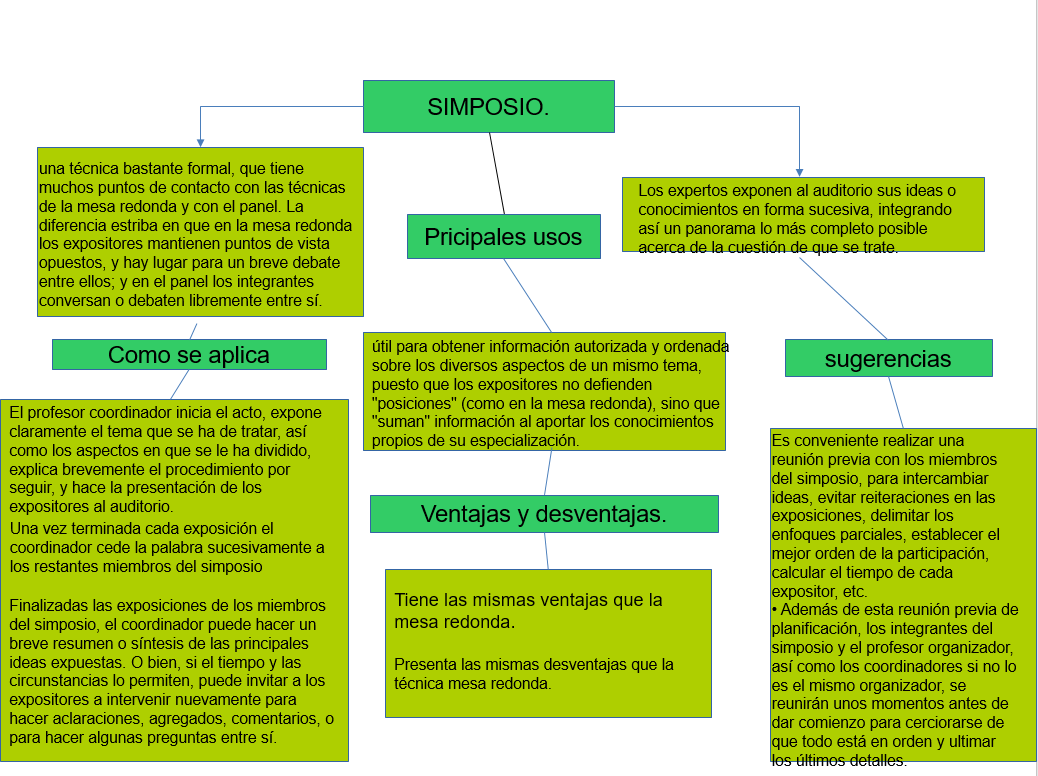 